７月の活動予定（事前申込が必要です）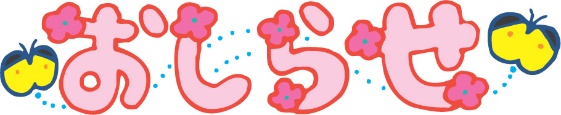 ７月の活動予定（事前申込が必要です）日時活動対象者備考・時間１日（金）七夕飾り制作！どなたでも　　どうぞ16時から1時間程度参加費：無料　７日（木）夏野菜収穫祭！どなたでもどうぞ16時から1時間程度参加費：無料　11日・26日読書の日！どなたでもどうぞ16時から1時間程度参加費：無料20日（水）カブト虫観察！どなたでも　　　どうぞ16時から１時間程度参加費：無料日時活動対象者備考・時間１日（金）七夕飾り制作！どなたでも　　どうぞ16時から1時間程度参加費：無料　７日（木）夏野菜収穫祭！どなたでもどうぞ16時から1時間程度参加費：無料　11日・26日読書の日！どなたでもどうぞ16時から1時間程度参加費：無料20日（水）カブト虫観察！どなたでも　　　どうぞ16時から１時間程度参加費：無料